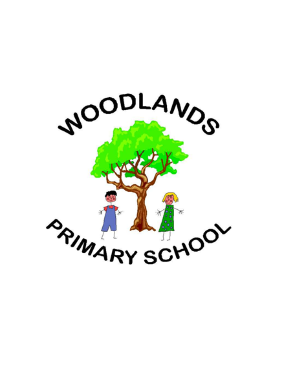 Welcome back from Mrs Kilner 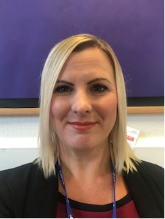 We have had a fantastic first week back at Woodlands Primary School. I have to say that I have been so impressed with how the children have responded to the new routines.  I am so excited for the year ahead and what is now to come!Thank you for your continued support at this challenging time to make sure the children enter and leave school safely. We appreciate the staggered start times can be difficult but would like to thank you for making sure children arrive as close to their start time as possible. Guidance for schools:As you will be aware, we have opened school to all pupils based on the guidance from the government.The guidance states that we can invite children back into school in bubbles, but to avoid contact with other bubbles where possible. The bubbles are class size. For example, Y2LE is a bubble. We now have a robust system in place for hand washing and sanitising- you may have spotted our new outdoor sinks in the playground too! Guidance on face coverings:‘Based on current evidence and the measures that schools are already putting in place, such as the system of controls and consistent bubbles, face coverings will not be necessary in the classroom even where social distancing is not possible. Face coverings would have a negative impact on teaching and their use in the classroom should be avoided.’We are currently limiting the amount of face to face meetings with parents and instead have telephone conversations. However, if a meeting is absolutely necessary, we ask that parents and staff wear face coverings.  CommunicationWe would like to remind parents of the correct channel of contacting the school directly should they have any concerns. In the first instance, please speak with your child’s class teacher. If the problem persists, please contact the following people:-Assistant head teachers (Mrs Pether, Miss Edgar, Mrs Rooney)-Deputy Headteacher (Miss K Walden)-Head teacher (Mrs G Kilner)Please also remember that you can contact school via the following email:admin@woodlandsprimarysch.co.uk 